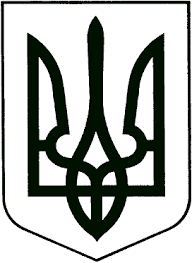 ЗВЯГЕЛЬСЬКИЙ МІСЬКИЙ ГОЛОВАРОЗПОРЯДЖЕННЯ24.10.2023   		                         	         №300(о)Керуючись пунктами 2, 19, 20 частини четвертої статті 42 Закону України «Про місцеве самоврядування в Україні», законами України «Про управління відходами», «Про охорону навколишнього природного середовища», враховуючи розпорядження начальника Звягельської районної військової адміністрації Житомирської області від 10.10.2023 № 152 «Про проведення комплексної інвентаризації місць накопичення, зберігання заборонених і непридатних до використання хімічних засобів захисту рослин на території Звягельського району», з метою вивчення ситуації щодо стану зберігання, оцінки ризиків для здоров’я людей та навколишнього природного середовища:Створити комісію з проведення комплексної інвентаризації місць зберігання непридатних до використання хімічних засобів захисту рослин на території Звягельської міської територіальної громади (далі - Комісія) та затвердити її склад згідно додатку 1.Комісії:до 01.11.2023 провести комплексну інвентаризацію місць зберігання непридатних до використання хімічних засобів захисту рослин з детальною фотофіксацією об’єкта обстеження (приміщення, стан перекриття споруди, двері, вікна, тара, в якій зберігаються непридатні хімічні засоби захисту рослин тощо) згідно з актом (додаток 2);до 01.12.2023 матеріали інвентаризації надати відділу житлово-комунального господарства, архітектури, містобудування, інфраструктури, цивільного захисту населення та оборонної роботи Звягельської районної військової адміністрації.Контроль за виконанням цього розпорядження покласти на заступника міського голови Якубова В.О.Міський  голова                                                                    Микола БОРОВЕЦЬДодаток 1до розпорядження міського головивід  24.10.2023 № 300(о)Складкомісії з проведення комплексної інвентаризації місць зберігання непридатних до використання хімічних засобів захисту рослин на території Звягельської міської територіальної громадиКеруючий справами   виконавчого комітету міської ради                                                  Олександр ДОЛЯДодаток 2до розпорядження міського головивід  24.10.2023  №300(о)Акт інвентаризації місць накопичення, зберігання заборонених і непридатних до використання в сільському господарстві хімічних засобів захисту рослинІнвентаризаційна комісія у складі:____________________________________________________________________________________________________________________________________(посади, прізвище, ініціали)діючи відповідно до Розпорядження міського голови № ______ від __________ провела інвентаризацію місць накопичення заборонених і непридатних до використання хімічних засобів захисту рослин (далі – непридатні ХЗЗР) на території: __________________________________________________________________ (назва підприємства, організації, установи станом на 2023 рік)__________________________________________________________________(власник - прізвище, ім’я, по батькові)перевірили стан та умови їх зберігання та встановили таке: Власник складу/сховища: __________________________________________________________________Місцезнаходження складу/сховища: область Житомирська, район Звягельський, ОТГ Звягельська, місцевість (місто, селище, просто поле) __________________________________, точна адреса (якщо місто або селища)___________________________________________________________координати з Google карти місця розташування складу ХХ.ХХХХ; YY.YYYYвідстань від найближчого селища ______________________________________Власник (балансоутримувач) непридатних ХЗЗР:_____________________________________________________________________________________(у разі відсутності власника, вказати власника, який визначений на постійній комісії з питань виявлення та обліку відходів, власник яких не встановлений)Місце проживання: _________________________________________________                                                                                         (власника/власників непридатних ХЗЗР) Контактний мобільний телефон: ______________________________________Власник (користувач) земельної ділянки, на якій розміщений склад/сховище: ____________________________________________________________________________________________________________________________________Кадастровий номер земельної ділянки __________________________________Контактний мобільний телефон: ______________________________________4) Прізвище особи, відповідальної за зберігання непридатних ХЗЗР __________________________________________________________________                                                                            (посада, прізвище, ім’я, по батькові)Контактний мобільний телефон _______________________________________Прізвище особи, відповідальної за зберігання непридатних ХЗЗР __________________________________________________________________(посада, прізвище, ініціали)5) Земельна ділянка, де розташовано склад/сховище (поставити ТАК/НІ):Огороджена __________________________________________________________________Неогороджена __________________________________________________________________Наявність попереджувальних/заборонних знаків ________________________ Наявність насипу ___________________________________________________Наявність дренажної системи для стоку поверхневих вод ___________________6) Техніко-експлуатаційний стан складу/сховища: Склад/сховище в окремому приміщенні або в частині будівель, що використовується також з іншою метою: ________________________________Дата будівництва складу/сховища _____________________________________Розміри складу: довжина _________, ширина _________, висота _________, загальна площа ______________поверхня підлоги/покриття під склад непридатних ХЗЗР ____________________стан даху _________________________________________________________, стін ______________________________________________________________,вікон _____________________________________________________________,дверей ____________________________________________________________, стан складських приміщень в цілому:добрий ____________________задовільний ________________незадовільний ______________7) Доступ до складу/сховища, дані про робочі умови на ділянці: Наявність автомобільного під’їзду до складу/сховища (з твердим покриттям, ґрунтове), зручного для будь-яких автомобілів ___________________________Наявність охорони об’єкту ___________________________________________8) Характеристика речовин та матеріалів, що зберігаються у складі/сховищі:Дані про непридатні ХЗЗР, що зберігаються:Загальний обсяг кожної з категорій (тонн):Група «А» - заборонені до використання ________________________________Група «Б» - непридатні до використання ________________________________Група «В» - невідомі, суміші __________________________________________9) У якій тарі зберігаються непридатні ХЗЗР (шт/тонн):Контейнери ________________________________________________________Бочки _____________________________________________________________Мішки ____________________________________________________________Тощо _____________________________________________________________З якого матеріалу виготовлена тара ____________________________________Стан тари та пакувальних матеріалів ___________________________________Пролиті, розсипані пестициди ________________________________________Характеристика ризику затоплення/забруднення пестицидів у наслідок дощу, підтоплення ґрунтовими водами ______________________________________ Висновки комісії:____________________________________________________________________________________________________________________________________________________________________________________________________________________________________________________________________________________________________________________________________________________________________________________________________________Пропозиції комісії:____________________________________________________________________________________________________________________________________________________________________________________________________________________________________________________________________________________________________________________________________________________________________________________________________________Акт обстеження складу непридатних ХЗЗР склали: Голова комісії: _______________   _____________________________________                                                             (підпис)                                                 (посада, прізвище, ім’я по батькові)Члени комісії:  _______________   _____________________________________                                                             (підпис)                                                 (посада, прізвище, ім’я по батькові)                          _______________   _____________________________________                                                             (підпис)                                                 (посада, прізвище, ім’я по батькові)                          _______________   _____________________________________                                                             (підпис)                                                 (посада, прізвище, ім’я по батькові)Дата складання акта:Керуючий справами   виконавчого комітету міської ради                                            Олександр ДОЛЯПро створення комісії з проведення комплексної інвентаризації місць зберігання непридатних до використання хімічних засобів захисту рослин на території Звягельської міської територіальної громадиЯкубовВіталій ОлександровичКостриковОлексій СергійовичЦальСніжана Сергіївна---заступник міського голови, голова комісіїначальник відділу благоустрою та екології управління житлово-комунального господарства та екології міської ради, заступник голови комісіїголовний спеціаліст відділу благоустрою та екології управління житлово-комунального господарства та екології міської ради, секретар комісіїЧлени комісії:Члени комісії:Члени комісії:БорисюкОлексій МиколайовичКирилюк Руслан Миколайович КовальОлександр Сергійович Охрименко Ярослав ВасильовичПанфелюк Надія ВолодимирівнаРудницький Дмитро Вікторович------т.в.п. старости Майстрівського старостинського округуголовний спеціаліст відділу економічного планування та підприємницької діяльності міської радиначальник Звягельського районного управління Головного управління Держпродспоживслужби в Житомирській області(за згодою)заступник начальника управління містобудування, архітектури та земельних відносин міської ради, начальник відділу земельних відносин староста Пилиповицького старостинського округуголова постійної комісії міської ради з питань житлово-комунального господарства, екології та водних ресурсів (за згодою)